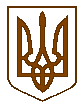 БУЧАНСЬКА     МІСЬКА      РАДАКИЇВСЬКОЇ ОБЛАСТІВ И К О Н А В Ч И  Й         К О М І Т Е ТР  І  Ш  Е  Н  Н  Я«30» листопада  2016року                                                                                    № 458Про визначення місця проведення новорічних і різдвяних святкових заходівЗ метою організації належної зустрічі Нового 2017 року та Різдва Христового, змістовного дозвілля мешканців міста Буча в новорічні та різдвяні дні, керуючись Законом України «Про місцеве самоврядування в Україні», виконавчий комітет Бучанської міської радиВИРІШИВ :Визначити головним місцем проведення святкувань та місцем розташування центральної новорічної ялинки територію в межах вул. Нове Шосе та 
вул. Києво-Мироцької, алеї Героїв Майдану біля стадіону «Ювілейний».Дозволити встановлення атракціонів, ковзанки, розміщення святкової торгівлі з урахуванням заяв, які надходитимуть до міської ради.Комунальному підприємству «Бучанське УЖКГ» забезпечувати належне утримання території, зазначеної у п. 1, на час проведення святкувань.Відділу культури та спорту забезпечити розробку та подання на затвердження, до міської ради, плану заходів з нагоди новорічних і різдвяних свят.Контроль за виконанням даного рішення покласти на інспекцію з благоустрою.Міський  голова						                      А.П. ФедорукВ.о.  керуючого справами	  О.Ф. ПронькоПогоджено:Завідувач юридичним відділом	                                         	         Т.О. ШаправськийПодання :Начальник інспекції з благоустрою міста	  Я. М. Дученко 